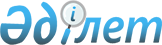 О внесении изменений в решение Коргалжынского районного маслихата от 26 декабря 2022 года № 7/27 "О бюджете Майшукырского сельского округа Коргалжынского района на 2023-2025 годы"Решение Коргалжынского районного маслихата Акмолинской области от 3 августа 2023 года № 4/6
      Коргалжынский районный маслихат РЕШИЛ:
      1. Внести в решение Коргалжынского районного маслихата "О бюджете Майшукырского сельского округа Коргалжынского района на 2023-2025 годы" от 26 декабря 2022 года № 7/27 следующие изменения:
      пункт 1 изложить в новой редакции:
      "1. Утвердить бюджет Майшукырского сельского округа на 2023-2025 годы, согласно приложениям 1, 2, 3 соответственно, в том числе на 2023 год в следующих объемах:
      1) доходы – 129 037,9 тысяч тенге, в том числе:
      налоговые поступления – 3 353,0 тысяч тенге;
      неналоговые поступления – 0,0 тысяч тенге;
      поступления трансфертов –125 684,9 тысяч тенге;
      2) затраты – 129 971,4 тысяч тенге;
      3) сальдо по операциям с финансовыми активами – 0,0 тысяч тенге, в том числе:
      приобретение финансовых активов – 0,0 тысяч тенге;
      4) дефицит (профицит) бюджета – (-933,5) тысяч тенге;
      5) финансирование дефицита (использование профицита) бюджета – 933,5 тысяч тенге.";
      приложения 1, 4 к указанному решению изложить в новой редакции согласно приложениям 1, 2 к настоящему решению.
      2. Настоящее решение вводится в действие с 1 января 2023 года. Бюджет Майшукырского сельского округа на 2023 год Целевые текущие трансферты из вышестоящих бюджетов на 2023 год
					© 2012. РГП на ПХВ «Институт законодательства и правовой информации Республики Казахстан» Министерства юстиции Республики Казахстан
				
      Председатель Коргалжынского районного маслихата 

Б.Рыспаев
Приложение 1 к решению
Коргалжынского районного
маслихата от 3 августа
2023 года № 4/6Приложение 1 к решению
Коргалжынского районного
маслихата от 26 декабря
2022 года № 7/27
Категория
Категория
Категория
Категория
Сумма, тысяч тенге
Класс
Класс
Класс
Сумма, тысяч тенге
Подкласс
Подкласс
Сумма, тысяч тенге
Наименование
Сумма, тысяч тенге
1
2
3
4
5
I. ДОХОДЫ
129 037,9
1
НАЛОГОВЫЕ ПОСТУПЛЕНИЯ
3 353,0
01
Подоходный налог 
48,0
2
Индивидуальный подоходный налог
48,0
04
Налоги на собственность
1 181,0
1
Налоги на имущество
95,0
3
Земельный налог
36,0
4
Налог на транспортные средства
1 050,0
1
5
3
Плата за пользование земельными участками
2 124,0
2
НЕНАЛОГОВЫЕ ПОСТУПЛЕНИЯ 
0,0
4
ПОСТУПЛЕНИЯ ТРАНСФЕРТОВ
125 684,9
02
Трансферты из вышестоящих органов государственного управления
125 684,9
3
Трансферты из районного (города областного значения) бюджета
125 684,9
Функциональная группа
Функциональная группа
Функциональная группа
Функциональная группа
Функциональная группа
Сумма, тысяч тенге
Подфункция
Подфункция
Подфункция
Подфункция
Сумма, тысяч тенге
 Администратор бюджетных программ
 Администратор бюджетных программ
 Администратор бюджетных программ
Сумма, тысяч тенге
Программа
Программа
Сумма, тысяч тенге
Наименование
Сумма, тысяч тенге
1
2
3
4
5
6
II. ЗАТРАТЫ
129 971,4
01
Государственные услуги общего характера
22 891,9
1
Представительные, исполнительные и другие органы, выполняющие общие функции государственного управления
22 891,9
124
Аппарат акима города районного значения, села, поселка, сельского округа
22 891,9
001
Услуги по обеспечению деятельности акима города районного значения, села, поселка, сельского округа
22 891,9
07
Жилищно-коммунальное хозяйство
530,0
3
Благоустройство населенных пунктов
530,0
124
Аппарат акима города районного значения, села, поселка, сельского округа
530,0
009
Обеспечение санитарии населенных пунктов
530,0
12
Транспорт и коммуникации
106 488,0
1
Автомобильный транспорт
106 488,0
124
Аппарат акима города районного значения, села, поселка, сельского округа
106 488,0
013
Обеспечение функционирования автомобильных дорог в городах районного значения, селах, поселках, сельских округах
106 488,0
15
Трансферты
61,5
1
Трансферты
61,5
124
Аппарат акима города, села, поселка, сельского округа районного значения
61,5
044
Возврат суммы неиспользованных (полностью неиспользованных) целевых трансфертов, выделенных из республиканского бюджета за счет целевых трансфертов из Национального фонда Республики Казахстан
61,5
ІII. Сальдо по операциям с финансовыми активами
0,0
Приобретение финансовых активов
0,0
Поступления от продажи финансовых активов государства
0,0
IV. Дефицит (профицит) бюджета
-933,5
V. Финансирование дефицита (использование профицита) бюджета
933,5
8
Используемые остатки бюджетных средств
933,5
01
Остаток бюджетных средств
933,5
1
Свободные остатки бюджетных средств
933,5
01
Свободные остатки бюджетных средств
933,5Приложение 2 к решению
Коргалжынского районного
маслихата от 3 августа
2023 года № 4/6Приложение 4 к решению
Коргалжынского районного
маслихата от 26 декабря
2022 года № 7/27
Администратор бюджетных программ
Наименование
Сумма, тысяч тенге
1
2
3
Трансферты
Трансферты
105 907,9
Аппарат акима Майшукырского сельского округа 
Бонусы административным государственным служащим
1 419,9
Аппарат акима Майшукырского сельского округа 
Капитальный и средний ремонт автомобильных дорог районного значения и улиц населенных пунктов
104 488,0